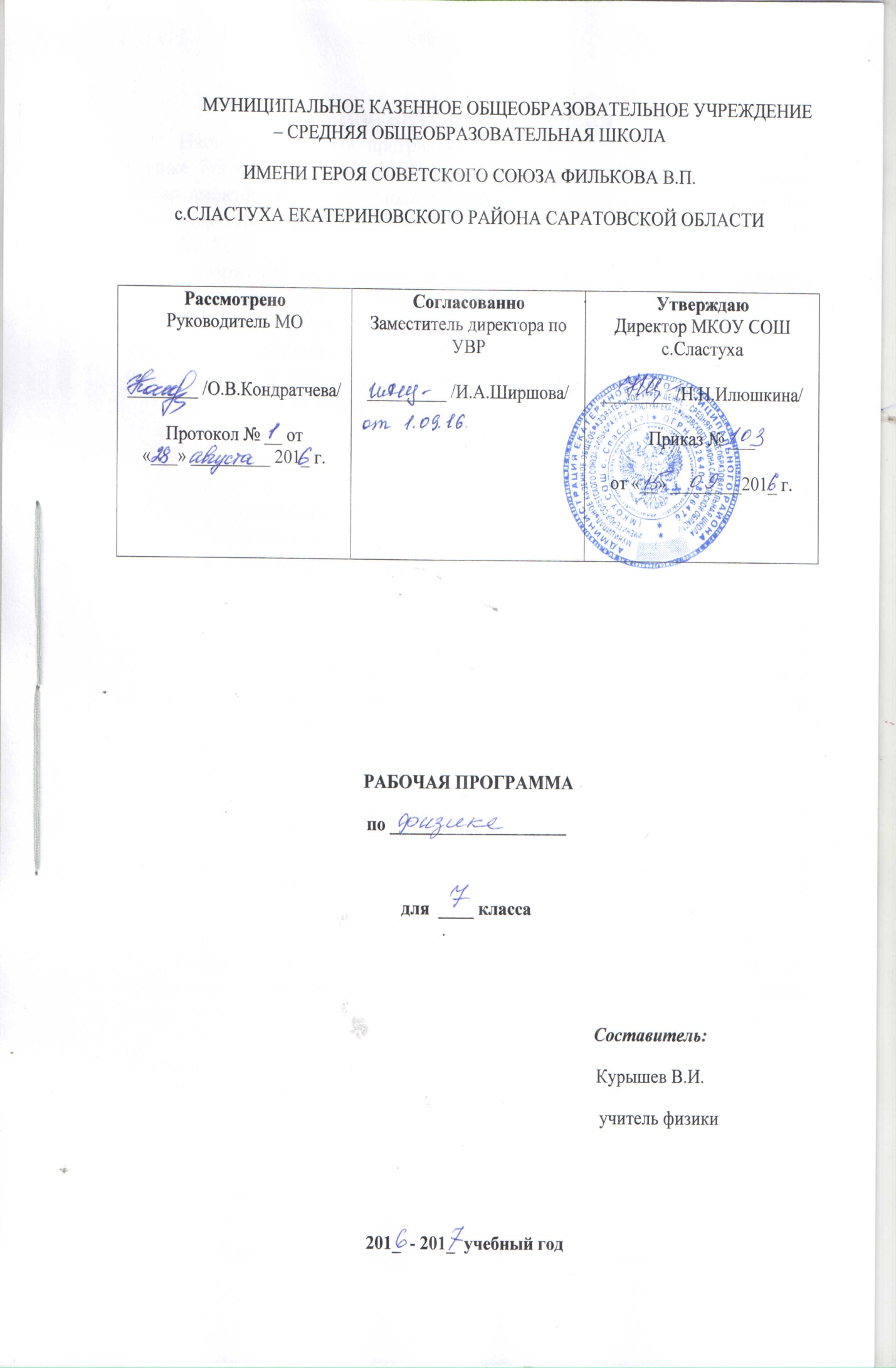 Пояснительная запискаНастоящая рабочая программа составлена на основе программы по физике 7-9 кл. (авторы  Е. М. Гутник, А. В. Пёрышкин), рекомендованной Департаментом образовательных программ и стандартов общего образования Министерства образования Российской Федерации (приказ № 189 от 05.03.2004).Содержание образования соотнесено с Федеральным компонентом государственного образовательного стандарта.Используется учебник физики для 7 класса общеобразовательных учреждений, рекомендованный Министерством образования Российской Федерации: «А.В. Пёрышкин, Физика-7». – М., Дрофа , 2008. Цели изучения физики: Освоение знаний о физических явлениях, величинах характеризующих эти явления; законах, которым они подчиняются; методах научного познания природы и формирования на этой основе представлений о физической картине мира;Овладение умениями проводить наблюдения природных явлений; описывать и обобщать результаты наблюдений, использовать простые измерительные приборы для изучения физических явлений; представлять результаты измерений в виде таблиц, графиков и выявлять на основе этого эмпирические зависимости применять полученные знания для объяснения природных явлений и процессов, для решения физических задач;Развитие познавательных интересов, интеллектуальных, творческих способностей; самостоятельности в приобретении новых знаний, при решении физических задач, при выполнении эксперимента;Воспитание убеждённости в возможности познания законов природы, в необходимости разумного использования достижений науки и технологии, уважение к творцам науки и техники; отношение к физике как к элементу общечеловеческой культуры;Использование полученных знаний и умений для решения практических задач повседневной жизни, обеспечения безопасности своей жизни, рационального природопользования и охраны окружающей среды.Количество часов по программе 68 (2 часа в неделю). Количество часов по учебному плану 68 (2 часа в неделю).В курсе физики-7 изучаются следующие темы:ВведениеПервоначальные сведения о строении веществаВзаимодействие телДавление твёрдых тел, жидкостей, газов Работа и мощность. Энергия. Требования к уровню усвоения предметаТребования к знаниям, умениям и навыкам учащихся  по физике за курс 7 класса.Учащиеся должны знать смысл понятий: физическое явление, физический закон, физические величины, взаимодействие. Смысл физических величин: путь, скорость, масса, плотность, сила, давление, работа, мощность, кинетическая энергия, потенциальная энергия, коэффициент полезного действия. Смысл физических законов: Паскаля, Архимеда, Гука.Учащиеся должны уметь:собирать установки для эксперимента по описанию, рисунку и проводить наблюдения изучаемых явлений;измерять массу, объём, силу тяжести, расстояние; представлять результаты измерений в виде таблиц, выявлять эмпирические зависимости;объяснять результаты наблюдений и экспериментов;применять экспериментальные результаты для предсказания значения величин, характеризующих ход физических явлений;воспринимать, перерабатывать и предъявлять учебную информацию в различных формах  (словесной, образной, символической);читать и пересказывать текст учебника; выделять главные мысли в прочитанном тексте; находить в тексте ответы на поставленные вопросы;выражать результаты измерений и расчётов в единицах Международной системы;решать задачи на применение изученных законов;приводить примеры практического использования физических законов;использовать приобретённые знания и умения в практической деятельности и в повседневной жизни.В соответствии с требованиями регионального стандарта обучающиеся должны достичь следующего уровня образованности:Предметно-информационная составляющая:Знать специфику экологической ситуации в регионе и по месту жительства;Знать основных деятелей, внесших в клад в экологическое развитие Саратова;Иметь представление о нормах поведения в ситуациях, создающих угрозу жизнедеятельности человека.Деятельностно-коммуникативная составляющая:Уметь соблюдать нормы и правила поведения в экстремальных ситуациях;Уметь использовать различные источники информации для повышения эффективности образования и самообразования.Тематическое планирование Календарно-тематическое планирование по физике  7 классУчебно-методический комплект по физике 7 класс  Перышкин А.В. Физика 7 класс: учебник для общеобразовательных учреждений 12-е издание, доработанное «Дрофа», 2008.Волков В.А., Полянский С.Е. Поурочные разработки по физике 7 класс  Москва «ВАКО» 2007 Сборник задач по физике, В.И. Лукашик, Е.В. Иванова, - М. Просвещение, 2006Учебное электронное издание. Интерактивный курс физики для 7 – 11 классов. Практикум. ФИЗИКОН. CD- диск. 2004 Учебное электронное издание. Интерактивный курс физики для 7 – 11 классов. Лаборатория Кирилл и Мефодий. CD- диск. 2004 Контрольно – измерительные материалызнаний основ физики (монологический ответ, экспресс – опрос, фронтальный опрос, тестовый опрос, написание и защита сообщения по заданной теме, объяснение эксперимента)приобретенных навыков самостоятельной и практической деятельности учащихся  (в ходе выполнения лабораторных работ и решения задач)развитых свойств личности: творческих способностей, интереса к изучению физики, самостоятельности, коммуникативности, критичности, рефлексии.Используемые технические средстваПерсональный компьютер Мультимедийный проек№ п.п.Тема Кол-во часовВ том числеВ том числеВ том числепримечания№ п.п.Тема урокилаб.работыконтр.работыпримечания1Введение2112Первоначальные сведения о строении вещества6513Взаимодействие тел2215524Давление твёрдых тел, жидкостей и газов2420225Работа и мощность. Энергия.1411216852115№№Тема урокаТема урокаКолчасдатадатаПримечание №№Тема урокаТема урокаКолчаспланфактПримечание ФИЗИКА И ФИЗИЧЕСКИЕ МЕТОДЫ ИЗУЧЕНИЯ ПРИРОДЫ (2  часа)ФИЗИКА И ФИЗИЧЕСКИЕ МЕТОДЫ ИЗУЧЕНИЯ ПРИРОДЫ (2  часа)ФИЗИКА И ФИЗИЧЕСКИЕ МЕТОДЫ ИЗУЧЕНИЯ ПРИРОДЫ (2  часа)ФИЗИКА И ФИЗИЧЕСКИЕ МЕТОДЫ ИЗУЧЕНИЯ ПРИРОДЫ (2  часа)ФИЗИКА И ФИЗИЧЕСКИЕ МЕТОДЫ ИЗУЧЕНИЯ ПРИРОДЫ (2  часа)ФИЗИКА И ФИЗИЧЕСКИЕ МЕТОДЫ ИЗУЧЕНИЯ ПРИРОДЫ (2  часа)ФИЗИКА И ФИЗИЧЕСКИЕ МЕТОДЫ ИЗУЧЕНИЯ ПРИРОДЫ (2  часа)ФИЗИКА И ФИЗИЧЕСКИЕ МЕТОДЫ ИЗУЧЕНИЯ ПРИРОДЫ (2  часа)11Техника безопасности в кабинете физики. Что изучает физика.   Техника безопасности в кабинете физики. Что изучает физика.   16.0922Физические величины и их измерение. Л.р. №1 «Определение цены деления шкалы измерительного прибора»Физические величины и их измерение. Л.р. №1 «Определение цены деления шкалы измерительного прибора»18.09ПЕРВОНАЧАЛЬНЫЕ СВЕДЕНИЯ О СТРОЕНИИ ВЕЩЕСТВА (6  часов)ПЕРВОНАЧАЛЬНЫЕ СВЕДЕНИЯ О СТРОЕНИИ ВЕЩЕСТВА (6  часов)ПЕРВОНАЧАЛЬНЫЕ СВЕДЕНИЯ О СТРОЕНИИ ВЕЩЕСТВА (6  часов)ПЕРВОНАЧАЛЬНЫЕ СВЕДЕНИЯ О СТРОЕНИИ ВЕЩЕСТВА (6  часов)ПЕРВОНАЧАЛЬНЫЕ СВЕДЕНИЯ О СТРОЕНИИ ВЕЩЕСТВА (6  часов)ПЕРВОНАЧАЛЬНЫЕ СВЕДЕНИЯ О СТРОЕНИИ ВЕЩЕСТВА (6  часов)ПЕРВОНАЧАЛЬНЫЕ СВЕДЕНИЯ О СТРОЕНИИ ВЕЩЕСТВА (6  часов)ПЕРВОНАЧАЛЬНЫЕ СВЕДЕНИЯ О СТРОЕНИИ ВЕЩЕСТВА (6  часов)3Строение вещества. Молекулы.Строение вещества. Молекулы.1113.094Лабораторная работа №2 «Измерение размеров малых тел»Лабораторная работа №2 «Измерение размеров малых тел»1115.095Диффузия в газах, жидкостях и твердых телах. Диффузия в газах, жидкостях и твердых телах. 1120.096Взаимное притяжение и отталкивание молекулВзаимное притяжение и отталкивание молекул1122.097Три состояния веществаТри состояния вещества1127.098Различие в молекулярном строении твердых тел, жидкостей и газовРазличие в молекулярном строении твердых тел, жидкостей и газов1129.09ВЗАИМОДЕЙСТВИЕ ТЕЛ (22  часа)ВЗАИМОДЕЙСТВИЕ ТЕЛ (22  часа)ВЗАИМОДЕЙСТВИЕ ТЕЛ (22  часа)ВЗАИМОДЕЙСТВИЕ ТЕЛ (22  часа)ВЗАИМОДЕЙСТВИЕ ТЕЛ (22  часа)ВЗАИМОДЕЙСТВИЕ ТЕЛ (22  часа)ВЗАИМОДЕЙСТВИЕ ТЕЛ (22  часа)ВЗАИМОДЕЙСТВИЕ ТЕЛ (22  часа)9Механическое движение. Механическое движение. 114.1010 Равномерное и неравномерное движение, Скорость, Равномерное и неравномерное движение, Скорость,116.1011Расчет  пути и времени движенияРасчет  пути и времени движения1111.1012Расчет  пути и времени движенияРасчет  пути и времени движения1113.1013Инерция Инерция 1118.1014Взаимодействие тел. Масса Взаимодействие тел. Масса 1120.1015Лабораторная работа №3 «Измерение массы вещества на рычажных весах»Лабораторная работа №3 «Измерение массы вещества на рычажных весах»1125.1016Плотность веществаПлотность вещества1127.109.1117Лабораторная работа №4 «Измерение объема твердого тела». Лабораторная работа №4 «Измерение объема твердого тела». 1110.1115.1118Лабораторная работа №5 «Определение плотности твердого тела»Лабораторная работа №5 «Определение плотности твердого тела»1115.1119Расчет массы и объема телаРасчет массы и объема тела1117.1120Решение задач. Подготовка к контрольной работе. Или урок-игра по теме «Движение и взаимодействие тел»Решение задач. Подготовка к контрольной работе. Или урок-игра по теме «Движение и взаимодействие тел»1122.1121Контрольная работа №1 «Механическое движение. Масса тела. Плотность вещества»Контрольная работа №1 «Механическое движение. Масса тела. Плотность вещества»1124.1122Сила. Сила. 1129.1123Явление тяготения. Сила тяжестиЯвление тяготения. Сила тяжести111.1224Сила упругости. Закон Гука.Сила упругости. Закон Гука.116.1225Вес тела, Единицы силы. Связь между силой тяжести и массой тела,Вес тела, Единицы силы. Связь между силой тяжести и массой тела,118.1226Лабораторная работа № 6 «Динамометр. Градуировка пружины и измерение сил динамометром»Лабораторная работа № 6 «Динамометр. Градуировка пружины и измерение сил динамометром»1113.12  27Равнодействующая силаРавнодействующая сила1115.1228Сила трения. Сила трения. 1120.1229Лабораторная работа №7 «Измерение силы трения скольжения»Лабораторная работа №7 «Измерение силы трения скольжения»22.1230Контрольная работа №2 по теме «Сила. Сложение сил.»Контрольная работа №2 по теме «Сила. Сложение сил.»1127.12ДАВЛЕНИЕ ТВЕРДЫХ ТЕЛ, ЖИДКОСТЕЙ И ГАЗОВ (24  часа)ДАВЛЕНИЕ ТВЕРДЫХ ТЕЛ, ЖИДКОСТЕЙ И ГАЗОВ (24  часа)ДАВЛЕНИЕ ТВЕРДЫХ ТЕЛ, ЖИДКОСТЕЙ И ГАЗОВ (24  часа)ДАВЛЕНИЕ ТВЕРДЫХ ТЕЛ, ЖИДКОСТЕЙ И ГАЗОВ (24  часа)ДАВЛЕНИЕ ТВЕРДЫХ ТЕЛ, ЖИДКОСТЕЙ И ГАЗОВ (24  часа)ДАВЛЕНИЕ ТВЕРДЫХ ТЕЛ, ЖИДКОСТЕЙ И ГАЗОВ (24  часа)ДАВЛЕНИЕ ТВЕРДЫХ ТЕЛ, ЖИДКОСТЕЙ И ГАЗОВ (24  часа)ДАВЛЕНИЕ ТВЕРДЫХ ТЕЛ, ЖИДКОСТЕЙ И ГАЗОВ (24  часа)31Давление и сила давленияДавление и сила давления1110.0132Давление в природе и технике Давление в природе и технике 1112.0133Давление газаДавление газа1117.0134Закон ПаскаляЗакон Паскаля1119.0135Гидростатическое давлениеГидростатическое давление1124.0136Решение задачРешение задач1126.0137Сообщающиеся сосуды. ( Презентация) Сообщающиеся сосуды. ( Презентация) 1131.0138Атмосфера и атмосферное давлениеАтмосфера и атмосферное давление112.0239Измерение атмосферного давления, Опыт Торричели Измерение атмосферного давления, Опыт Торричели 117.0240Барометр – анероид. Барометр – анероид. 119.0241Манометры. Проверочная работа по теме «Атмосфера, атмосферное давление» Манометры. Проверочная работа по теме «Атмосфера, атмосферное давление» 1114.0242Гидравлический прессГидравлический пресс1116.0243Решение задач, Гидростатическое и атмосферное давлениеРешение задач, Гидростатическое и атмосферное давление1121.0244Водопровод, Поршневой жидкостный насосВодопровод, Поршневой жидкостный насос1128.0245Контрольная работа №3 по теме «Гидростатическое и атмосферное давление»Контрольная работа №3 по теме «Гидростатическое и атмосферное давление»112.0346Действие жидкости и газа на погруженное в них телоДействие жидкости и газа на погруженное в них тело117.0347Закон АрхимедаЗакон Архимеда119.0348Плавание тел, Плавание животных и человекаПлавание тел, Плавание животных и человека1114.0349Плавание судовПлавание судов1116.0350Воздухоплавание Воздухоплавание 1121.0351Подготовка к контрольной работе либо решение задач, либо «Смотр знаний»Подготовка к контрольной работе либо решение задач, либо «Смотр знаний»1123.0352Лабораторная работа №8 «Измерение выталкивающей (архимедовой) силы»Лабораторная работа №8 «Измерение выталкивающей (архимедовой) силы»114.0453Лабораторная работа №9 «Выяснение условия плавания тела в жидкости»Лабораторная работа №9 «Выяснение условия плавания тела в жидкости»116.0454Контрольная работа по теме №4 «Сила Архимеда. Плавание тел»Контрольная работа по теме №4 «Сила Архимеда. Плавание тел»1111.04МОЩНОСТЬ И РАБОТА (14 часов)МОЩНОСТЬ И РАБОТА (14 часов)МОЩНОСТЬ И РАБОТА (14 часов)МОЩНОСТЬ И РАБОТА (14 часов)МОЩНОСТЬ И РАБОТА (14 часов)МОЩНОСТЬ И РАБОТА (14 часов)МОЩНОСТЬ И РАБОТА (14 часов)МОЩНОСТЬ И РАБОТА (14 часов)55Механическая работа Механическая работа 1113.0456МощностьМощность1118.0457Решение задачРешение задач1120.0458Простые механизмы, Рычаг Простые механизмы, Рычаг 1126.0459Правило моментовПравило моментов1127.0460Лабораторная работа №10 «Выяснение условий равновесия рычага»Лабораторная работа №10 «Выяснение условий равновесия рычага»112.0561БлокБлок114.0562Простые механизмы, их применение (презентация)Простые механизмы, их применение (презентация)1111.0563Коэффициент полезного действияКоэффициент полезного действия1116.0564Лабораторная работа №11 «Определение КПД при подъеме тела по наклонной плоскости»Лабораторная работа №11 «Определение КПД при подъеме тела по наклонной плоскости»1118.0565Кинетическая и потенциальная энергия  Кинетическая и потенциальная энергия  1123.0566Превращение энергийПревращение энергий1124.0567Контрольная работа №5 «Работа и мощность. Энергия»Контрольная работа №5 «Работа и мощность. Энергия»1126.0568Итоговый урокИтоговый урок1130.05